Załącznik nr 2 do Regulaminu udzielania i przekazywania 
pomocy finansowej z budżetu Województwa Mazowieckiego 
w ramach ”Mazowieckiego Instrumentu Wsparcia Ochrony Powietrza MAZOWSZE 2020”Miejscowość Otwock     data 27.05.2020 r. Pieczątka nagłówkowa WnioskodawcyWNIOSEK Uzupełnienie, PZ-PI.I.3031.3.45.2020.ACo udzielenie pomocy finansowej z budżetu Województwa Mazowieckiego w ramach „Mazowieckiego Instrumentu Wsparcia Ochrony Powietrza MAZOWSZE 2020” CZĘŚĆ INFORMACYJNAPełna nazwa Wnioskodawcy oraz dane teleadresowe:Dane teleadresowe osoby odpowiedzialnej za przygotowanie wnioski i upoważnionej do kontaktów roboczych:Rodzaj zadania: (zaznaczyć właściwe)	Inwentaryzacja indywidualnych źródeł ciepła	Kontrola przestrzegania przepisów uchwały antysmogowej	Opracowanie dokumentacji, np. PONE/PGN/GPN/inne	Akcje informacyjno-edukacyjne	Tereny zielone	System wspomagający zarządzanie jakością powietrza w gminie	Profesjonalne oczyszczacze powietrza	Ogólnodostępna stacja ładowania pojazdów elektrycznychCZĘŚĆ MERYTORYCZNA:Nazwa i miejsce (adres) realizacji zadaniaPlanowana data zakończenia realizacji zadaniaOpis zadania – zakres rzeczowy (krótka charakterystyka zadania, w tym np. podstawowe parametry techniczne, przeznaczenie, parametry użytkowe)Przewidywana przydatność społeczna realizowanego zadaniaObszar realizacji projektu (należy wskazać czy na terenie gminy występuje obszar przekroczeń poziomu dopuszczalnego pyłu zawieszonego PM10 lub pyłu zawieszonego PM2,5 wskazany w programach ochrony powietrza dla stref w województwie mazowieckim)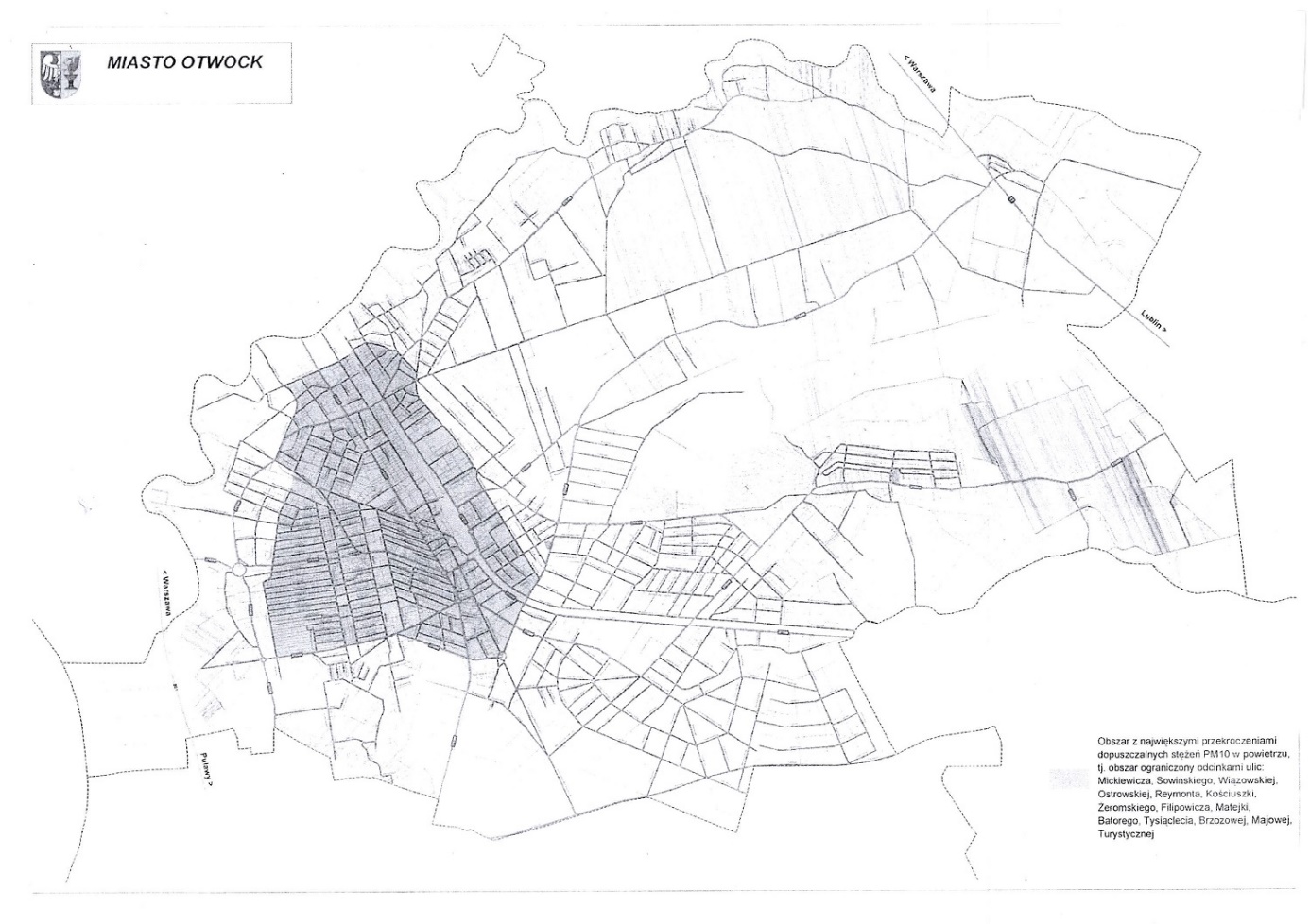 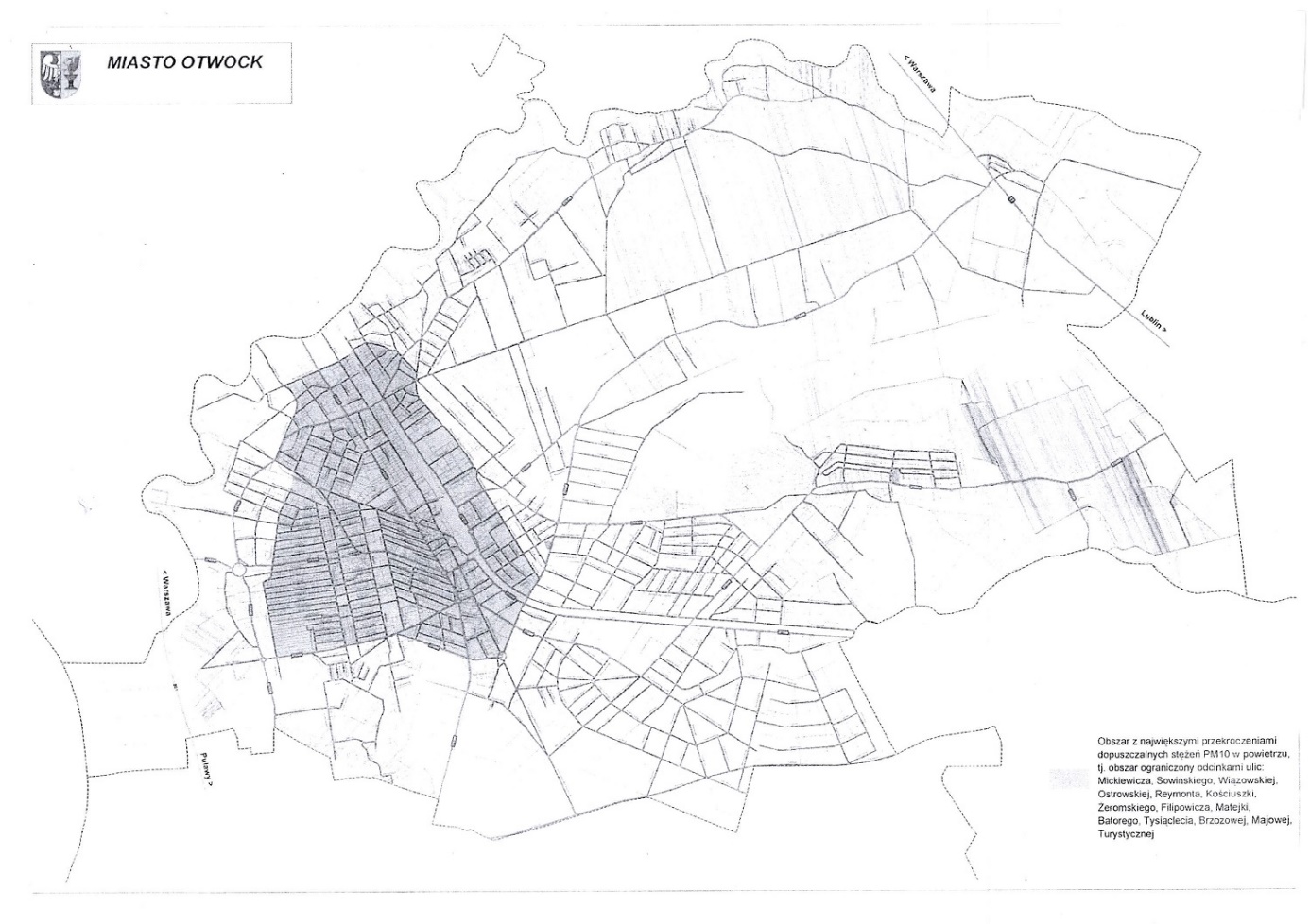 Wysokość wskaźnika G na 2020 r. (tj. wskaźnika podstawowych dochodów na jednego mieszkańca gminy)Określenie Programu Ograniczania Niskiej Emisji (PONE) i/ lub Planu Gospodarki Niskoemisyjnej (PGN) i/lub Założenia do planu zaopatrzenia gminy w ciepło, energię elektryczną i paliwa gazowe (ZPCIEE) (należy wskazać czy na terenie gminy uchwalono PONE i/lub PGN i/lub ZPCIEE, podać numer uchwały rady gminy oraz dołączyć kopię uchwały do wniosku – tylko w wersji elektronicznej)Prowadzone działania w zakresie ochrony powietrza (należy wskazać i opisać jakie działania w zakresie ochrony powietrza przeprowadzono w gminie o okresie ostatnich dwóch lat, np. organizacja akcji informacyjno-edukacyjne dla mieszkańców, programy na dofinansowanie wymiany kotłów lub instalacji OZE, realizacja działań naprawczych wynikających z programów ochrony powietrza, kontrole przestrzegania przepisów uchwały antysmogowej, itp.)Uzasadnienie celowości przyznania wnioskowanej pomocy finansowejIII.CZĘŚĆ FINANSOWASzacunkowy całkowity koszt brutto realizacji zadania (koszty kwalifikowane i niekwalifikowane)Montaż finansowy realizacji zadania:Wnioskowana pomoc finansowa z budżetu Województwa Mazowieckiego:(kwota w pełnych złotych)
(słownie: sto osiemdziesiąt trzy tysiące złotych)Proponowana przez Wnioskodawcę klasyfikacja budżetowa przyjęcia przez niego Pomocy finansowej 
ze środków własnych budżetu Województwa Mazowieckiego (dział, rozdział, paragraf):Dział 900, Rozdział 90095, § 2710Uwaga:Wnioskodawca może zaproponować dla przyznawanej mu Pomocy finansowej ze środków własnych budżetu Województwa Mazowieckiego przeznaczonej na dofinansowanie Zadania w ramach „MIWOP MAZOWSZE 2020” tylko jedną klasyfikację budżetową poprzez wskazanie Działu i Rozdziału tej klasyfikacji budżetowej oraz wybranie jednego Paragrafu (§) spośród dwóch powyżej wskazanych przez województwo (§ 2710 – jest przeznaczony dla Zadania o charakterze bieżącym, a § 6300 – jest przeznaczony dla Zadania o charakterze inwestycyjnym).IV. DEKLARACJE i OŚWIADCZENIAOświadczamy, że:Posiadamy prawo do dysponowania nieruchomością lub obiektem na cele budowlane, na terenie których będzie realizowane zadanie, o którym mowa w składanym wniosku.Składając wniosek na realizację zadania w ramach „Mazowieckiego Instrumentu Wsparcia Ochrony Powietrza MAZOWSZE 2020”, zobowiązujemy się do pokrycia z własnych środków wymaganego wkładu własnego zgodnie z warunkami określonymi w Regulaminie.Środki finansowe zabezpieczone na pokrycie wkładu własnego nie pochodzą z innych środków Samorządu Województwa Mazowieckiego lub środków pochodzących z budżetu Unii Europejskiej oraz niepodlegających zwrotowi innych środków pochodzących ze źródeł zagranicznych, o których mowa 
w art. 5 ust. 1 pkt 2, 2a i pkt 3 oraz ust. 3 ustawy z dnia 27 sierpnia 2009 r. o finansach publicznych.Zadanie zgłoszone w niniejszym wniosku nie było wcześniej, nie jest obecnie, ani nie będzie 
w przyszłości, współfinansowane z innych środków Samorządu Województwa Mazowieckiego lub środków pochodzących z budżetu Unii Europejskiej oraz niepodlegających zwrotowi innych środków pochodzących ze źródeł zagranicznych, o których mowa w art. 5 ust. 1 pkt 2, 2a i pkt 3 oraz ust. 3 ustawy z dnia 27 sierpnia 2009 r. o finansach publicznych.Realizując zadanie, o którym mowa w składanym wniosku nie będzie można odzyskać w żaden sposób poniesionego kosztu podatku VAT, którego wysokość została zawarta w montażu finansowym.Zadanie zostanie zrealizowane zgodnie z obowiązującymi przepisami ustawy Prawo zamówień publicznych.Wszystkie dane zawarte w niniejszym wniosku są zgodne ze stanem faktycznym.……………………………………..				…………………………………….	Podpis i pieczątka Wójta/Burmistrza/Prezydenta				Podpis i pieczątka Skarbnika BeneficjentaZałączniki: (właściwe zaznaczyć)	Wizualizacja, projekt lub inna forma zobrazowania planowanego przedsięwzięcia (fakultatywnie)	Kopia elektroniczna uchwały rady gminy/miasta w sprawie określenia PONE i/lub PGN i/lub ZPCIEE (jeżeli dotyczy)	Szacunkowa wycena rynkowa kosztów realizacji Zadania, o którym mowa w § 5 ust. 1 i 2 Regulaminu (jeżeli dotyczy)1. Gminny program dotacji do wymiany źródeł ciepłaMiasto Otwock od 2015 roku prowadzi program dotacji do wymiany źródeł ciepła dla mieszkańców. W roku 2018:Kwota udzielonej dotacji: 382 302,83 złLiczba zlikwidowanych palenisk i kotłowni opalanych paliwem węglowym: 70W roku 2019:Kwota udzielonej dotacji: 302 951,11 złLiczba zlikwidowanych palenisk i kotłowni opalanych paliwem węglowym: 802. Działalność edukacyjna:Wydział Ochrony Środowiska Urzędu Miasta Otwocka prowadzi szereg działań edukacyjnych związanych z ochrona i czystością powietrza:- druk ulotek antysmogowych i kolportaż w prasie lokalnej- informowanie mieszkańców podczas festynów i wydarzeń miejskich o przepisach Mazowieckiej Uchwały Antysmogowej- podpisanie porozumienia o współpracy z Krajową Izba Kominiarzy- organizacja pokazów i nagranie filmu o prawidłowym sposobie palenia w piecach i kominkach- konkursy i akcje informacyjne wśród uczniów szkół i przedszkoli3. Kontrole przestrzegania przepisów uchwały antysmogowejZespół Ekopatrolu Wydziału Ochrony Środowiska Urzędu Miasta Otwocka prowadzi w okresach grzewczych szeroko zakrojoną akcję kontroli kotłowni i pieców w domach mieszkańców pod kątem spalania odpadów i przestrzegania zapisów uchwały. Podczas kontroli urzędnicy sprawdzają stan                     i wiek pieca, rodzaj stosowanego opału oraz informują użytkowników o obowiązujących przepisach                   i możliwościach uzyskania dotacji na wymianę instalacji grzewczej.Lp.Rodzaj wydatków Koszty kwalifikowane( zł )Wysokość wnioskowanej pomocy finansowej(po zaokrągleniu do pełnych złotych)Udział procentowy wnioskowanej pomocy finansowej 
w kosztach kwalifikowanych zadania(%)(c = b/a x 100)[nie dotyczy][nie dotyczy](a)(b)(c)1.[Przeprowadzenie inwentaryzacji źródeł na terenie gminy na zasadzie „spisu z natury” i innej metody pozwalającej na jednoznaczną identyfikację źródła i sposobu ogrzewania budynków lub lokali [do120 000,00]120 000,00 [do 100%100%]2. Utworzenie bazy danych dot. inwentaryzacji z wykonaniem warstwy obrysów obiektów na mapie  wraz z przypisanymi do nich atrybutami umożliwiającymi charakterystykę źródła ciepła, umożliwiającej eksport wyników inwentaryzacji do warstw w formacie *.shp i *.pdf  20 000,00 20 000,00 100       100%]3. Wykonanie Raportu końcowego z realizacji Zadania zawierającego wyniki przeprowadzonej inwentaryzacji oraz Prezentacja wyników i wniosków wynikających z przeprowadzonej inwentaryzacji w siedzibie Zamawiającego.       3000,00 3000,00  10100%]4.Szkolenie dla 4 pracowników w zakresie sporządzania audytów energetycznych budynków i lokali[40 000,00] [40 000,00[100%RAZEM:[183 000,00[183000,00  00 wypełnienia][do          100%]